Iowa Department						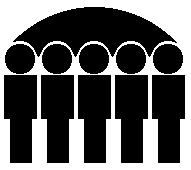 Of Human ServicesKevin W. Concannon, DirectorMonthly Public Assistance Statistical ReportFamily Investment Program	October 2004	Oct 2004	Sep 2004	Oct 2003	Regular FIP	Cases	18,497	18,254	18,201	Recipients	45,205	44,561	44,833	Children	30,411	29,925	29,923	Payments	$6,035,584	$5,959,250	$5,914,381	Avg. Cost/Family	$326.30	$326.46	$324.95	Avg. Cost/Recipient	$133.52	$133.73	$131.92	Two Parent FIP	Cases	1,921	1,884	1,817	Recipients	7,582	7,396	7,150	Children	3,792	3,713	3,584	Payments	$746,272	$736,676	$683,751	Avg. Cost/Family	$388.48	$391.02	$376.31	Avg. Cost/Recipient	$98.43	$99.60	$95.63	Total FIP	Cases	20,418	20,138	20,018	Recipients	52,787	51,957	51,983	Children	34,203	33,638	33,507	Payments	$6,781,856	$6,695,926	$6,598,132	Avg. Cost/Family	$332.15	$332.50	$329.61	Avg. Cost/Recipient	$128.48	$128.87	$126.93Child Support Payments	PA Recoveries	$2,070,682	$2,084,682	$2,202,673	Returned to Federal 	Government	$1,315,918	$1,332,737	$1,408,169	Credit to FIP Account	$754,764	$751,945	$794,504FIP Net Total	$6,027,092	$5,943,981	$5,803,628	State Fiscal Year To Date 	Current 	Last 	FIP Payments	Regular FIP 	$23,927,308	$23,730,310	Two Parent Total	$2,959,308	$2,774,823	Total	$26,886,616	$26,505,133	Child Support 	PA_Recoveries	$8,791,383	$9,935,870	Returned to Federal 	$5,612,462	$6,318,749	Credit to FIP 	$3,178,921	$3,617,121	FIP Net Total	$23,707,695	$22,888,012Prepared by:Bureau of Research Analysis	Judy Darr (515) 281-4695Division of Results Based Accountability	   Statistical Research AnalystMonthly Statistical Report of Public Assistance ProgramFor October 2004	Family Investment Program 	FIP -  Two Parent 	Total 	Numbe	Numbe	Average	Numbe	Numbe	Average	Numbe	Numbe	Average	r of 	r of 	Monthly	 Grant 	r of 	r of 	Monthly	 Grant 	r of 	r of 	Monthly	 Grant County	Cases	Person	 Grants	per 	Cases	Person	 Grants	per 	Cases	Person	 Grants	per 	Adair	23	47	$6,114	$265.86	1	4	$495	$495.00	24	51	$6,609	$275.38	Adams	13	33	$3,408	$262.17	$0	13	33	$3,408	$262.15	Allamakee	60	145	$17,396	$289.94	6	31	$2,229	$371.50	66	176	$19,625	$297.35	Appanoose	130	299	$43,308	$333.14	37	142	$14,517	$392.36	167	441	$57,825	$346.26	Audubon	16	31	$3,866	$241.64	4	14	$621	$155.25	20	45	$4,487	$224.35	Benton 	98	237	$32,158	$328.14	17	66	$6,381	$375.35	115	303	$38,539	$335.12	Black Hawk	1,321	3,149	$437,686	$331.33	90	350	$36,735	$408.17	1,411	3,499	$474,421	$336.23	Boone	125	295	$41,587	$332.69	9	35	$3,707	$411.88	134	330	$45,294	$338.01	Bremer	66	163	$20,437	$309.66	5	24	$2,683	$536.60	71	187	$23,120	$325.63	Buchanan	84	186	$27,331	$325.37	17	77	$7,372	$433.64	101	263	$34,703	$343.59	Buena Vista	92	232	$29,790	$323.81	14	60	$4,789	$342.07	106	292	$34,579	$326.22	Butler 	61	149	$20,159	$330.47	11	41	$4,404	$400.36	72	190	$24,563	$341.15	Calhoun	34	74	$9,932	$292.12	3	10	$1,261	$420.33	37	84	$11,193	$302.51	Carroll 	67	172	$21,733	$324.37	11	39	$5,138	$467.09	78	211	$26,871	$344.50	Cass	80	188	$24,693	$308.66	11	42	$4,136	$376.04	91	230	$28,829	$316.80	Cedar	46	108	$15,491	$336.76	12	47	$4,408	$367.37	58	155	$19,899	$343.09	Cerro Gordo 	192	445	$59,514	$309.97	19	77	$5,975	$314.47	211	522	$65,489	$310.37	Cherokee 	53	121	$15,223	$287.23	6	22	$2,178	$363.12	59	143	$17,401	$294.93	Chickasaw	46	108	$16,453	$357.67	5	18	$1,915	$383.00	51	126	$18,368	$360.16	Clarke 	37	90	$12,546	$339.08	9	39	$3,583	$398.11	46	129	$16,129	$350.63	Clay	99	247	$30,293	$305.99	9	32	$3,828	$425.33	108	279	$34,121	$315.94	Clayton	55	133	$15,964	$290.26	9	35	$2,418	$268.66	64	168	$18,382	$287.22	Clinton	447	1,104	$146,587	$327.93	43	174	$15,707	$365.28	490	1,278	$162,294	$331.21	Crawford 	133	323	$44,516	$334.71	11	45	$3,891	$353.72	144	368	$48,407	$336.16	Dallas	160	408	$52,587	$328.67	9	31	$3,456	$384.00	169	439	$56,043	$331.62	Davis	39	107	$12,590	$322.83	2	6	$852	$426.00	41	113	$13,442	$327.85	A-1   Attachment	Page 1 of 4Monthly Statistical Report of Public Assistance ProgramFor October 2004	Family Investment Program 	FIP -  Two Parent 	Total 	Numbe	Numbe	Average	Numbe	Numbe	Average	Numbe	Numbe	Average	r of 	r of 	Monthly	 Grant 	r of 	r of 	Monthly	 Grant 	r of 	r of 	Monthly	 Grant County	Cases	Person	 Grants	per 	Cases	Person	 Grants	per 	Cases	Person	 Grants	per 	Decatur 	56	146	$19,124	$341.50	6	21	$3,451	$575.16	62	167	$22,575	$364.11	Deleware	80	186	$25,465	$318.32	13	52	$5,103	$392.53	93	238	$30,568	$328.69	Des Moines 	403	949	$123,847	$307.31	44	171	$14,833	$337.11	447	1,120	$138,680	$310.25	Dickinson 	41	93	$13,117	$319.92	5	20	$2,005	$401.00	46	113	$15,122	$328.74	Dubuque	517	1,364	$179,576	$347.34	33	120	$13,689	$414.83	550	1,484	$193,265	$351.39	Emmet 	46	104	$15,851	$344.60	1	3	$241	$241.00	47	107	$16,092	$342.38	Fayette 	146	377	$47,575	$325.85	29	119	$11,135	$383.98	175	496	$58,710	$335.49	Floyd 	98	249	$31,773	$324.22	12	46	$4,396	$366.33	110	295	$36,169	$328.81	Franklin	42	117	$12,828	$305.42	8	37	$3,308	$413.50	50	154	$16,136	$322.72	Fremont	53	122	$16,956	$319.92	13	52	$5,848	$449.84	66	174	$22,804	$345.52	Greene	54	129	$16,572	$306.89	7	28	$3,287	$469.57	61	157	$19,859	$325.56	Grundy 	38	99	$12,622	$332.15	5	20	$1,453	$290.60	43	119	$14,075	$327.33	Guthrie	35	94	$12,297	$351.34	3	12	$1,241	$413.66	38	106	$13,538	$356.26	Hamilton	96	252	$30,213	$314.72	1	6	$610	$610.00	97	258	$30,823	$317.76	Hancock	23	46	$5,972	$259.69	3	11	$1,416	$472.00	26	57	$7,388	$284.15	Hardin	116	291	$38,402	$331.05	12	43	$4,457	$371.41	128	334	$42,859	$334.84	Harrison 	98	219	$29,583	$301.86	8	40	$3,531	$441.37	106	259	$33,114	$312.40	Henry	110	241	$32,234	$293.03	18	70	$5,372	$298.44	128	311	$37,606	$293.80	Howard	32	81	$9,556	$298.65	4	16	$1,226	$306.50	36	97	$10,782	$299.50	Humboldt	43	97	$12,957	$301.32	4	13	$1,777	$444.25	47	110	$14,734	$313.49	Ida	26	55	$8,038	$309.15	1	5	$104	$104.00	27	60	$8,142	$301.56	Iowa	54	129	$17,170	$317.97	2	8	$990	$495.00	56	137	$18,160	$324.29	Jackson	105	249	$31,028	$295.50	10	41	$3,886	$388.60	115	290	$34,914	$303.60	Jasper	172	415	$56,023	$325.71	33	128	$12,370	$374.87	205	543	$68,393	$333.62	Jefferson 	150	370	$49,908	$332.72	16	61	$6,476	$404.77	166	431	$56,384	$339.66	Johnson	443	1,178	$152,287	$343.76	21	82	$8,318	$396.09	464	1,260	$160,605	$346.13	A-1   Attachment	Page 2 of 4Monthly Statistical Report of Public Assistance ProgramFor October 2004	Family Investment Program 	FIP -  Two Parent 	Total 	Numbe	Numbe	Average	Numbe	Numbe	Average	Numbe	Numbe	Average	r of 	r of 	Monthly	 Grant 	r of 	r of 	Monthly	 Grant 	r of 	r of 	Monthly	 Grant County	Cases	Person	 Grants	per 	Cases	Person	 Grants	per 	Cases	Person	 Grants	per 	Jones	56	127	$18,277	$326.37	9	35	$3,899	$433.22	65	162	$22,176	$341.17	Keokuk	59	153	$19,128	$324.20	8	28	$2,644	$330.59	67	181	$21,772	$324.96	Kossuth 	61	149	$19,575	$320.91	8	28	$2,747	$343.37	69	177	$22,322	$323.51	Lee	317	771	$102,703	$323.98	51	188	$20,616	$404.23	368	959	$123,319	$335.11	Linn	1,472	3,651	$503,751	$342.22	140	572	$52,319	$373.70	1,612	4,223	$556,070	$344.96	Louisa	89	182	$24,755	$278.14	12	43	$4,425	$368.75	101	225	$29,180	$288.91	Lucus	72	163	$23,942	$332.53	17	76	$8,184	$481.41	89	239	$32,126	$360.97	Lyon	27	69	$8,027	$297.29	11	46	$4,218	$383.45	38	115	$12,245	$322.24	Madison	50	124	$17,610	$352.20	$0	50	124	$17,610	$352.20	Mahaska	182	458	$57,020	$313.29	13	45	$4,880	$375.42	195	503	$61,900	$317.44	Marion	131	320	$42,962	$327.95	11	40	$4,525	$411.36	142	360	$47,487	$334.42	Marshall	337	841	$108,349	$321.51	45	174	$18,527	$411.71	382	1,015	$126,876	$332.14	Mills 	90	220	$27,646	$307.18	15	59	$5,630	$375.37	105	279	$33,276	$316.91	Mitchell 	25	58	$8,587	$343.48	4	18	$1,640	$410.00	29	76	$10,227	$352.66	Monona	47	102	$12,863	$273.68	9	33	$3,674	$408.22	56	135	$16,537	$295.30	Monroe	42	116	$16,182	$385.30	10	39	$4,434	$443.40	52	155	$20,616	$396.46	Montgomery	75	156	$22,725	$303.00	18	66	$7,003	$389.05	93	222	$29,728	$319.66	Muscatine 	369	915	$122,406	$331.72	62	246	$23,640	$381.30	431	1,161	$146,046	$338.85	O'Brien 	60	144	$19,667	$327.79	5	18	$1,498	$299.60	65	162	$21,165	$325.62	Osceola	17	40	$5,325	$313.23	1	4	$121	$121.00	18	44	$5,446	$302.56	Page 	121	310	$38,060	$314.54	18	75	$7,211	$400.61	139	385	$45,271	$325.69	Palo Alto	19	40	$5,665	$298.15	3	12	$983	$327.66	22	52	$6,648	$302.18	Plymouth	68	158	$21,516	$316.41	11	37	$3,609	$328.10	79	195	$25,125	$318.04	Pocahontas	32	72	$10,091	$315.36	6	23	$2,069	$344.83	38	95	$12,160	$320.00	Polk	2,637	6,365	$857,153	$325.04	163	687	$64,303	$394.50	2,800	7,052	$921,456	$329.09	Pottawattamie	878	2,134	$288,065	$328.09	105	429	$43,494	$414.23	983	2,563	$331,559	$337.29	A-1   Attachment	Page 3 of 4Monthly Statistical Report of Public Assistance ProgramFor October 2004	Family Investment Program 	FIP -  Two Parent 	Total 	Numbe	Numbe	Average	Numbe	Numbe	Average	Numbe	Numbe	Average	r of 	r of 	Monthly	 Grant 	r of 	r of 	Monthly	 Grant 	r of 	r of 	Monthly	 Grant County	Cases	Person	 Grants	per 	Cases	Person	 Grants	per 	Cases	Person	 Grants	per 	Poweshiek	79	197	$25,455	$322.21	16	64	$6,345	$396.61	95	261	$31,800	$334.74	Ringgold	16	36	$4,887	$305.43	7	26	$2,188	$312.57	23	62	$7,075	$307.61	Sac	36	86	$12,070	$335.27	2	8	$612	$306.00	38	94	$12,682	$333.74	Scott	1,554	3,923	$507,725	$326.72	124	494	$48,929	$394.58	1,678	4,417	$556,654	$331.74	Shelby	29	67	$9,403	$324.24	13	44	$5,116	$393.53	42	111	$14,519	$345.69	Sioux 	57	138	$17,839	$312.97	9	35	$3,090	$343.33	66	173	$20,929	$317.11	Story	262	635	$85,609	$326.75	50	199	$19,838	$396.76	312	834	$105,447	$337.97	Tama	78	189	$26,000	$333.33	17	67	$6,803	$400.17	95	256	$32,803	$345.29	Taylor	22	48	$6,626	$301.18	$0	22	48	$6,626	$301.18	Union 	64	166	$20,034	$313.04	6	23	$2,299	$383.16	70	189	$22,333	$319.04	Van Buren	44	101	$14,250	$323.87	6	25	$1,766	$294.33	50	126	$16,016	$320.32	Wappello 	474	1,149	$154,679	$326.32	51	172	$18,663	$365.94	525	1,321	$173,342	$330.18	Warren	170	408	$55,256	$325.03	13	49	$5,529	$425.36	183	457	$60,785	$332.16	Washington	104	250	$33,680	$323.85	9	36	$4,040	$448.97	113	286	$37,720	$333.81	Wayne	46	117	$15,318	$333.00	2	7	$672	$336.00	48	124	$15,990	$333.13	Webster 	339	826	$113,489	$334.77	34	128	$13,397	$394.03	373	954	$126,886	$340.18	Winnebago 	48	113	$16,181	$337.10	5	15	$1,556	$311.20	53	128	$17,737	$334.66	Winneshiek 	51	116	$14,912	$292.40	8	34	$2,484	$310.50	59	150	$17,396	$294.85	Woodbury	940	2,332	$307,782	$327.42	99	397	$38,034	$384.19	1,039	2,729	$345,816	$332.84	Worth 	11	24	$3,723	$338.45	1	4	$495	$495.00	12	28	$4,218	$351.50	Wright 	86	200	$26,244	$305.17	12	48	$4,907	$408.91	98	248	$31,151	$317.87	State Total	18,497	45,205	$6,035,584	$326.30	1,921	7,582	$746,272	$388.48	20,418	52,787	$6,781,856	$332.15	A-1   Attachment	Page 4 of 4